How to send a DyKnow log report from a student’s computerYOU MUST BE ON A STUDENT’S COMPUTER TO DO THISSTEP 1: Click on the folder icon on the task bar        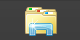 STEP 2: On the left, look for COMPUTER and LOCAL DISK (C:)(If you can’t see Local Disk (C:) click on Computer for it to appear)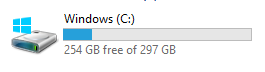 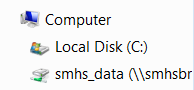 STEP 3: Double click on PROGRAM FILES 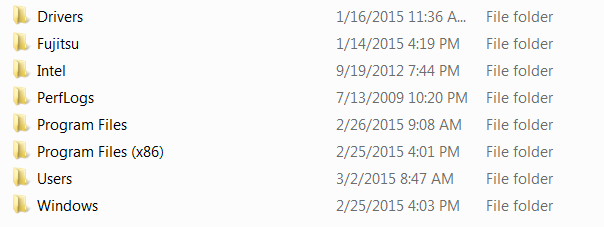 STEP 4: Double click on DYKNOW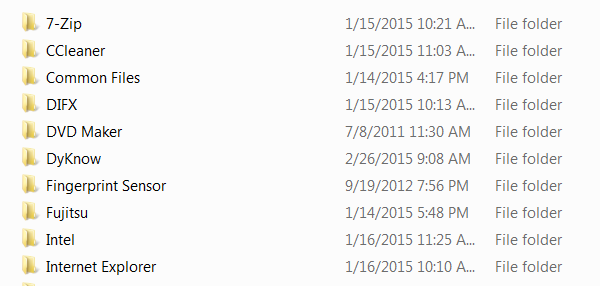 STEP 5: Double click on CLOUD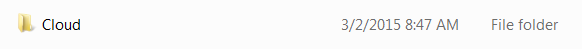 (OVER)STEP 6: Double click on DYKNOW LOGSENDER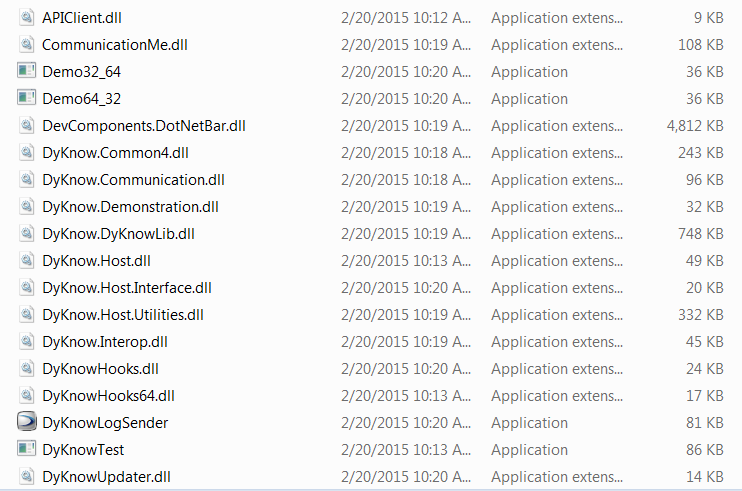 STEP 7: Fill out the necessary information as seen below: student’s name, Drew’s email, school nameBE SURE TO INCLUDE SOME INFORMATION ABOUT THE PROBLEM IN THE NOTES SECTION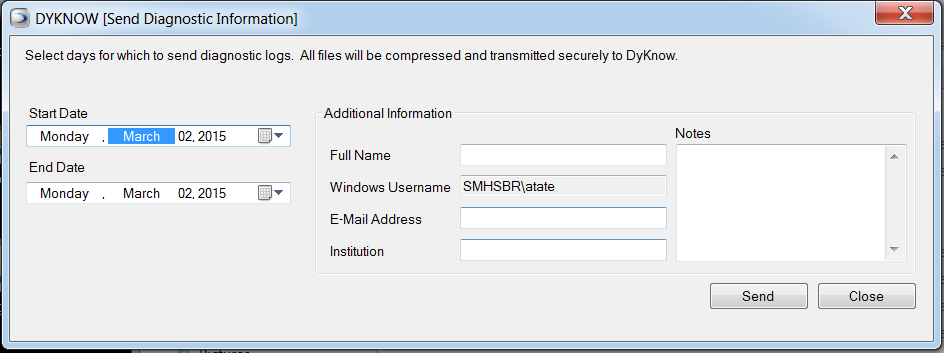 STEP 8: Click the "Send" button and wait for the log files to be transferred to DyKnow.  This will send a ticket to DyKnow Support.